3.3.21Maths Meeting Level 1L.I: I can subtract one and two digit numbers.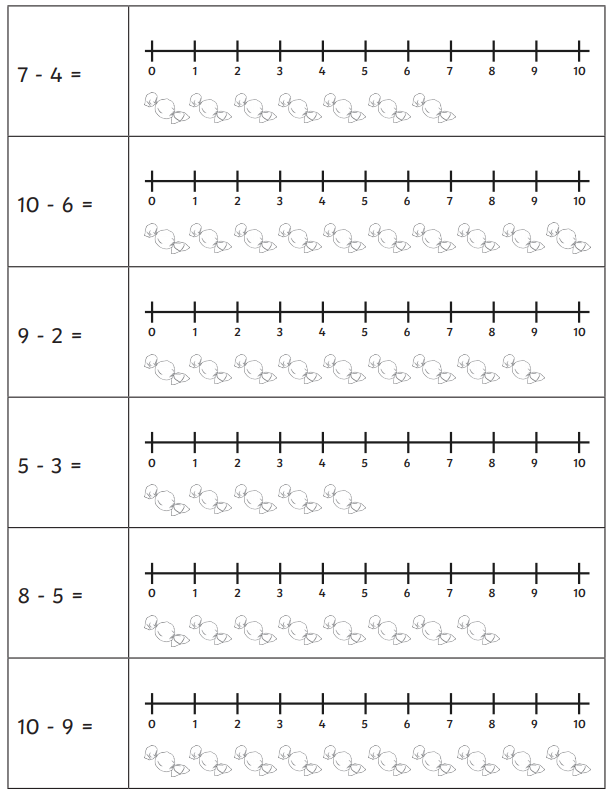 